The winner of this prestigious award will exemplify outstanding front-line leadership in international education. International superintendents from an AAIE member organization who plan to continue in the profession may be nominated. *This award is not designated for retiring superintendents.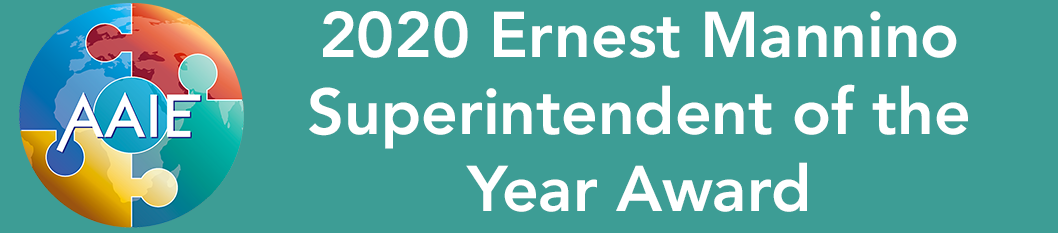 Note: Click on each field and complete. All applicants must be serving heads of school/superintendents and not retiring during the time the award is given. Please submit a nomination no later than November 1, 2019. Save as a PDF file and send to Mark E. Ulfers, Executive Director at: mark@aaie.org   Professional DetailsProfessional DetailsProfessional DetailsProfessional DetailsProfessional DetailsProfessional DetailsProfessional DetailsName (First, Last)Email AddressMobile PhoneSchool/InstitutionTitleAddressYears Working OverseasEducationEducationEducationEducationEducationEducationEducationColleges/Universities AttendedColleges/Universities AttendedColleges/Universities AttendedDegreeDegreeDegreeDateAdministrative ExperienceAdministrative ExperienceAdministrative ExperienceAdministrative ExperienceAdministrative ExperienceAdministrative ExperienceAdministrative ExperiencePosition(s) HeldLocationLocationLocationLocationDates Inclusive (most recent first)Dates Inclusive (most recent first)Present School InformationPresent School InformationPresent School InformationPresent School InformationPresent School InformationPresent School InformationPresent School InformationCurrent EnrollmentGrades ServedGrades ServedGrades ServedNumber of Professional FacultyNumber of Professional FacultyNumber of Professional FacultyApplication QuestionsApplication QuestionsApplication QuestionsApplication QuestionsApplication QuestionsApplication QuestionsApplication QuestionsWhat have been the most important leadership steps taken to successfully meet the learning needs of students in your school(s)?What have been the most important leadership steps taken to successfully meet the learning needs of students in your school(s)?How would others describe you as a leader and how have these attributes served the future and welfare of your school(s)?  How would others describe you as a leader and how have these attributes served the future and welfare of your school(s)?  How have you worked with your board(s), faculty, staff and community to set strategy and then to implement needed change?  What change leadership skills have you employed and to what success?  What do you consider the top 2-3 school initiatives you have helped lead that have had the greatest impact on student learning and/or community support for the school?How have you impacted the quality of teacher performance, accountability and professional learning?  Provide a written statement about your own contributions to professional organizations in support of international education inclusive of involvement, leadership, presentations, research and publications.  Provide a written statement about your own professional development activities over the past years and how your learning has impacted your school(s).Reference Letters Sent Directly to AAIEReference Letters Sent Directly to AAIEPlease also provide a minimum of three (3) letters of reference and/or support forwarded directly to AAIE on or before November 1, 2019. Email using PDF format to Mark E. Ulfers, AAIE Ex. Dir. (mark@aaie.org).The reference letters should be provided by the following:A colleague, staff member or educational professional/thought leaderA board memberA parent or community memberPlease also provide a minimum of three (3) letters of reference and/or support forwarded directly to AAIE on or before November 1, 2019. Email using PDF format to Mark E. Ulfers, AAIE Ex. Dir. (mark@aaie.org).The reference letters should be provided by the following:A colleague, staff member or educational professional/thought leaderA board memberA parent or community memberNOTESNOTESThe recipient of the AAIE-Dr. Ernest Mannino Superintendent of the Year Award receives a $1,000 gift check, is listed in the AAIE online archives, and will be honored by the American Association of School Administrators at the AAIE Leadership Conference in New York City (February 1-5, 2020). The recipient will also be invited to give an award acceptance speech.Please contact the AAIE office if there are any questions.  Upon sending in your application materials, you will receive a confirmation of receipt within 48-hours. Feel free to phone Mark E. Ulfers, Executive Director at +1 609-716-7442 or email: mark@aaie.org The recipient of the AAIE-Dr. Ernest Mannino Superintendent of the Year Award receives a $1,000 gift check, is listed in the AAIE online archives, and will be honored by the American Association of School Administrators at the AAIE Leadership Conference in New York City (February 1-5, 2020). The recipient will also be invited to give an award acceptance speech.Please contact the AAIE office if there are any questions.  Upon sending in your application materials, you will receive a confirmation of receipt within 48-hours. Feel free to phone Mark E. Ulfers, Executive Director at +1 609-716-7442 or email: mark@aaie.org 